Sample Course Outline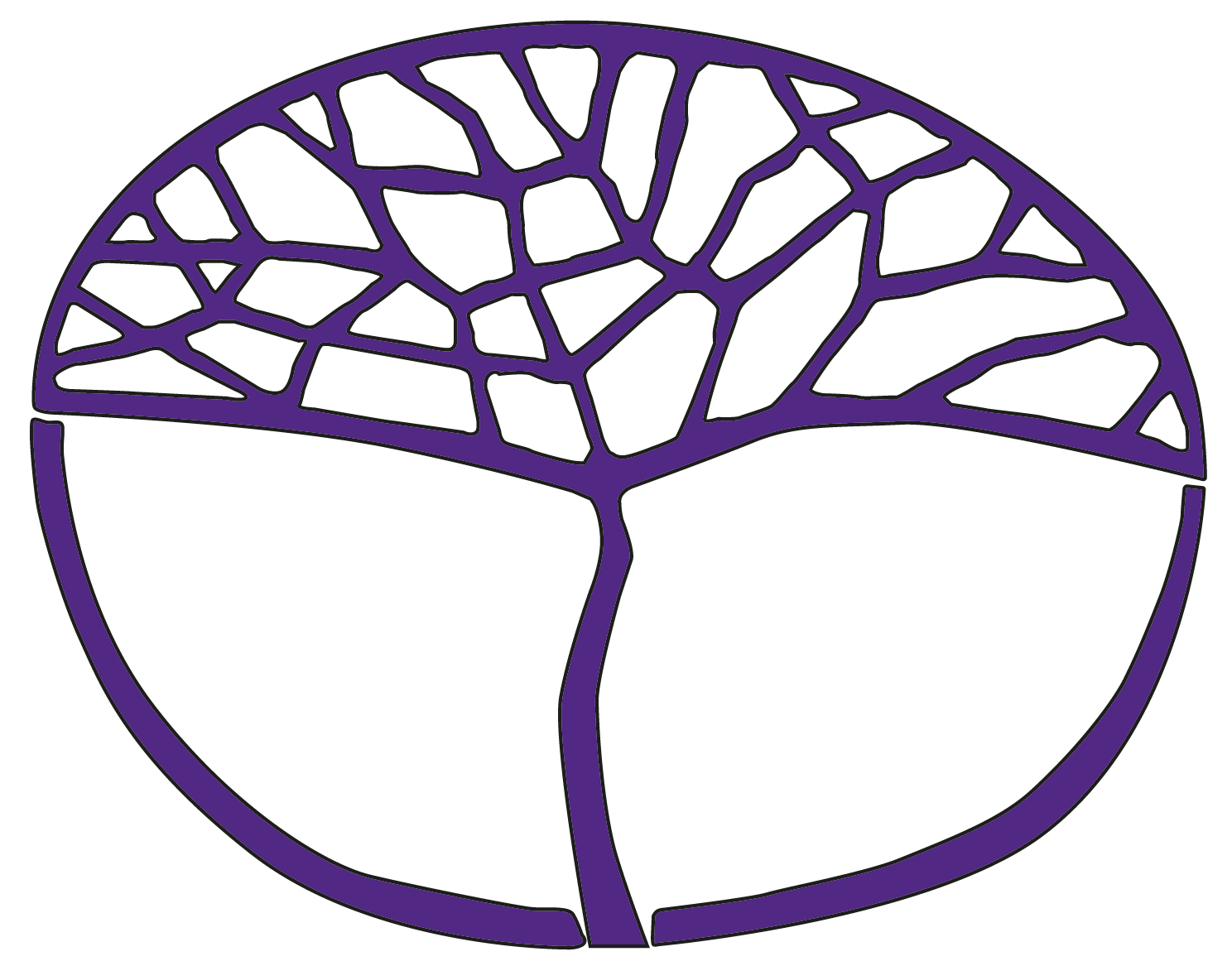 Mathematics MethodsATAR Year 11Acknowledgement of CountryKaya. The School Curriculum and Standards Authority (the Authority) acknowledges that our offices are on Whadjuk Noongar boodjar and that we deliver our services on the country of many traditional custodians and language groups throughout Western Australia. The Authority acknowledges the traditional custodians throughout Western Australia and their continuing connection to land, waters and community. We offer our respect to Elders past and present.Copyright© School Curriculum and Standards Authority, 2017This document – apart from any third party copyright material contained in it – may be freely copied, or communicated on an intranet, for non-commercial purposes in educational institutions, provided that the School Curriculum and Standards Authority is acknowledged as the copyright owner, and that the Authority’s moral rights are not infringed.Copying or communication for any other purpose can be done only within the terms of the Copyright Act 1968 or with prior written permission of the School Curriculum and Standards Authority. Copying or communication of any third party copyright material can be done only within the terms of the Copyright Act 1968 or with permission of the copyright owners.Any content in this document that has been derived from the Australian Curriculum may be used under the terms of the Creative Commons Attribution 4.0 International licence.DisclaimerAny resources such as texts, websites and so on that may be referred to in this document are provided as examples of resources that teachers can use to support their learning programs. Their inclusion does not imply that they are mandatory or that they are the only resources relevant to the course.Sample course outlineMathematics Methods – ATAR Year 11Unit 1Sample course outlineMathematics Methods – ATAR Year 11Unit 2Time placement(and allocation)Topic/sKey teaching points – Syllabus reference/sWeek 1(4 hours)Topic 1.1:Counting and probabilityCombinations (1.1.1 – 1.1.3)understand the notion of a combination as a set of  objects taken from a set of  distinct objectsuse the notation  and the formula  for the number of combinations of  objects taken from a set of  distinct objectsinvestigate Pascal’s triangle and its properties to link  to the binomial coefficients of the expansion of  for small positive integers Week 2(4 hours)Topic 1.1:Counting and probabilityLanguage of events and sets (1.1.4 – 1.1.6)review the concepts and language of outcomes, sample spaces, and events, as sets of outcomesuse set language and notation for events, including: (or ) for the complement of an event and  for the intersection and union of events and  respectively and for the intersection and union of the three events  respectivelyrecognise mutually exclusive eventsuse everyday occurrences to illustrate set descriptions and representations of events and set operationsWeek 3(4 hours)Topic 1.1:Counting and probabilityReview of the fundamentals of probability (1.1.7 – 1.1.10)review probability as a measure of ‘the likelihood of occurrence’ of an event review the probability scale:  for each event,  with  if  is an impossibility and  if  is a certaintyreview the rules: and  use relative frequencies from data as estimates of probabilitiesWeeks 4(4 hours)Topic 1.1:Counting and probabilityConditional probability and independence (1.1.11 – 1.1.15)understand the notion of a conditional probability and recognise and use language that indicates conditionalityuse the notation  and the formula understand the notion of independence of an event A from an event B, as defined by establish and use the formula  for independent events  and , and recognise the symmetry of independenceuse relative frequencies obtained from data as estimates of conditional probabilities and as indications of possible independence of eventsWeek 5(2 hours)Topic 1.2:Functions and graphsLines and linear relationships (1.2.1 – 1.2.2)recognise features of the graph of , including its linear nature, its intercepts and its slope or gradientdetermine the equation of a straight line given sufficient information, including parallel and perpendicular linesWeeks 5–6(6 hours)Topic 1:2Functions and graphsQuadratic relationships (1.2.3 – 1.2.8)examine examples of quadratically related variablesfeatures of the graphs of ,  and
, including their parabolic nature, turning points, axes of symmetry and interceptssolve quadratic equations, including the use of quadratic formula and completing the square determine the equation of a quadratic given sufficient informationdetermine turning points and zeros of quadratics and understand the role of the discriminantrecognise features of the graph of the general quadraticWeeks 7–8(8 hours)Topic 1.2:Functions and graphsInverse proportion (1.2.9 – 1.2.10)examples of inverse proportion recognise features and determine equations of the graphs of
 and , including their hyperbolic shapes and their asymptotesPowers and polynomials (1.2.11 – 1.2.16)graphs of for , shape, behaviour as  and identify the coefficients and the degree of a polynomialexpand quadratic and cubic polynomials from factorsrecognise features and equations of the graphs of ,  and ; including shape, intercepts and behaviour as  and factorise cubic polynomials (in cases where a linear factor is easily obtained)solve cubic equations using technology, and algebraically in cases where a linear factor is easily obtainedWeeks 9–10(8 hours)Topic 1.2:Functions and graphsGraphs and relations (1.2.17 – 1.2.18)recognise features and equations of the graphs of  and , including their circular shapes, centres and radiirecognise features of the graph of , including its parabolic shape and axis of symmetryFunctions (1.2.19 – 1.2.24)understand the concept of a function as a mapping between sets and as a rule or a formula that defines one variable quantity in terms of anotheruse function notation; determine domain and range; recognise independent and dependent variablesunderstand the concept of the graph of a functionexamine translations and the graphs of  and
examine dilations and the graphs of  and recognise the distinction between functions and relations and the vertical line testWeeks 11–12(7 hours)Topic 1.3:Trigonometric functionsCosine and sine rules (1.3.1 – 1.3.4)review sine, cosine and tangent as ratios of side lengths in right-angled triangles understand the unit circle definition of  and  and periodicity using degreesexamine the relationship between the angle of inclination of a line and the gradient of that lineestablish and use the cosine and sine rules, including consideration of the ambiguous case and the formula  for the area of a triangleCircular measure and radian measure (1.3.5 – 1.3.6)define and use radian measure and understand its relationship with degree measureuse radian measure to calculate lengths of arcs and areas of sectors and segments in a circleWeeks 13–14(8 hours)Topic 1.3:Trigonometric functionsTrigonometric functions (1.3.7 – 1.3.16) understand the unit circle definition of and periodicity using radiansrecognise the exact values of at integer multiples of recognise the graphs of  on extended domainsexamine amplitude changes and the graphs of examine period changes and the graphs of  and examine phase changes and the graphs of examine the relationships prove and apply the angle sum and difference identitiesidentify contexts suitable for modelling by trigonometric functions and use them to solve practical problemssolve equations involving trigonometric functions using technology, and algebraically in simple casesWeek 15Revision and end of Unit 1 assessmentTime placement(and allocation)Topic/sKey teaching points – Syllabus reference/sWeeks 16–18(10 hours)Topic 2.1:Exponential functionsIndices and the index laws (2.1.1 – 2.1.3)review indices (including fractional and negative indices) and the index lawsuse radicals and convert to and from fractional indicesunderstand and use scientific notation and significant figuresExponential functions (2.1.4 – 2.1.7)establish and use the algebraic properties of exponential functionsrecognise the qualitative features of the graph of  , including asymptotes, and of its translations ( and
)identify contexts suitable for modelling by exponential functions and use them to solve practical problemssolve equations involving exponential functions using technology, and algebraically in simple casesWeeks 18–19(6 hours)Topic 2.2:Arithmetic and geometric sequences and seriesArithmetic sequences (2.2.1 – 2.2.4)recognise and use the recursive definition of an arithmetic sequence develop and use the formula  for the general term of an arithmetic sequence and recognise its linear natureuse arithmetic sequences in contexts involving discrete linear growth or decay, such as simple interestestablish and use the formula for the sum of the first  terms of an arithmetic sequenceWeeks 20–22(9 hours)Topic 2.2:Arithmetic and geometric sequences and seriesGeometric sequences (2.2.5 – 2.2.9)recognise and use the recursive definition of a geometric sequence develop and use the formula  for the general term of a geometric sequence and recognise its exponential natureunderstand the limiting behaviour as  of the terms  in a geometric sequence and its dependence on the value of the common ratio establish and use the formula  for the sum of the first  terms of a geometric sequenceuse geometric sequences in contexts involving geometric growth or decay, such as compound interestWeeks 22–24(9 hours)Topic 2.3:Introduction to differential calculusRates of change and the concept of the derivative (2.3.1 – 2.3.9)interpret the difference quotient  as the average rate of change of a function use the Leibniz notation  and  for changes or increments in the variables  and use the notation  for the difference quotient  where
interpret the ratios  and  as the slope or gradient of a chord or secant of the graph of examine the behaviour of the difference quotient  as  as an informal introduction to the concept of a limitdefine the derivative  as  use the Leibniz notation for the derivative:  and the correspondence  where interpret the derivative as the instantaneous rate of changeinterpret the derivative as the slope or gradient of a tangent line of the graph of Weeks 24–26(9 hours)Topic 2.3:Introduction to differential calculusComputation and properties of derivatives (2.3.10 – 2.3.15)estimate numerically the value of a derivative for simple power functionsexamine examples of variable rates of change of non-linear functionsestablish the formula  for non-negative integers  expanding  or by factorising understand the concept of the derivative as a functionidentify and use linearity properties of the derivativecalculate derivatives of polynomialsWeeks 26–29(12 hours)Topic 2.3:Introduction to differential calculusApplications of derivatives and anti-derivatives (2.3.16 – 2.3.22)determine instantaneous rates of changedetermine the slope of a tangent and the equation of the tangentconstruct and interpret position-time graphs with velocity as the slope of the tangentrecognise velocity as the first derivative of displacement with respect to timesketch curves associated with simple polynomials, determine stationary points, and local and global maxima and minima, and examine behaviour as  and solve optimisation problems arising in a variety of contexts involving polynomials on finite interval domainscalculate anti-derivatives of polynomial functionsWeek 29–30Revision and end of course assessment